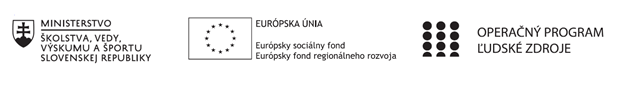 Správa o činnosti pedagogického klubu Príloha:Prezenčná listina zo stretnutia pedagogického klubuPríloha správy o činnosti pedagogického klubu              PREZENČNÁ LISTINAMiesto konania stretnutia: Základná škola, M.R. Štefánika 910/51, 07501 Trebišov ,                                                 miestnosť  č. 9Dátum konania stretnutia:  14.03.2019Trvanie stretnutia:                od  13:30 hod   -   do 15:30  hod	Zoznam účastníkov/členov pedagogického klubu:  Klub učiteľov PDAG I. stupeň ZŠMeno prizvaných odborníkov/iných účastníkov, ktorí nie sú členmi pedagogického klubu  a podpis/y:Prioritná osVzdelávanieŠpecifický cieľ1.1.1 Zvýšiť inkluzívnosť a rovnaký prístup ku kvalitnému vzdelávaniu a zlepšiť výsledky a kompetencie detí a žiakovPrijímateľZákladná škola, M.R. Štefánika 910/51, 07501 TrebišovNázov projektuZvýšenie čitateľskej, matematickej a prírodovednej gramotnosti žiakov základnej školyKód projektu  ITMS2014+312011R032Názov pedagogického klubu Klub učiteľov PDAG I. stupeň ZŠDátum stretnutia  pedagogického klubu14.03.2019Miesto stretnutia  pedagogického klubuZŠ M.R. Štefánika, Trebišov, tr. II.AMeno koordinátora pedagogického klubuMgr. Andrea KocákováOdkaz na webové sídlo zverejnenej správywww.zsmrstv.edupage.orgManažérske zhrnutie: Na treťom  zasadnutí klubu sme sa zamerali na problémy a východiskáz odučenej  hodiny  s témou:  Kolobeh vody v prírode.       Žiaci na hodine rozvíjali:spôsobilosť tvoriť závery a zovšeobecnenia kritické myslenie spoluprácu komunikáciu kreativituTaktiež sa na danej vyučovacej hodiny  využívali moderné vyučovacie postupy, metódy  a formy práce: zážitkové učenie,  bádateľské aktivity, kooperatívne vyučovanie,  didaktické hry.Rozpracovali sme prípravu, pripravili pomôcky na realizovanie  vyučovacej činnosti na nasledujúcu hodinu s témou: Objavujeme tajomstvá vody.Manažérske zhrnutie: Na treťom  zasadnutí klubu sme sa zamerali na problémy a východiskáz odučenej  hodiny  s témou:  Kolobeh vody v prírode.       Žiaci na hodine rozvíjali:spôsobilosť tvoriť závery a zovšeobecnenia kritické myslenie spoluprácu komunikáciu kreativituTaktiež sa na danej vyučovacej hodiny  využívali moderné vyučovacie postupy, metódy  a formy práce: zážitkové učenie,  bádateľské aktivity, kooperatívne vyučovanie,  didaktické hry.Rozpracovali sme prípravu, pripravili pomôcky na realizovanie  vyučovacej činnosti na nasledujúcu hodinu s témou: Objavujeme tajomstvá vody.Hlavné body, témy stretnutia, zhrnutie priebehu stretnutia:Zhodnotenie odučenej vyučovacej hodiny:Ciele hodiny – Kolobeh vody v prírode boli splnené, žiakom sa podarilo zrealizovať simuláciu kolobehu vody v prírode. Zrealizovali jednoduchú simuláciu tvorby dažďa v podmienkach triedy.Na danej hodine mali žiaci problém so zápisom a zákresom kolobehu vody v prírode – kde sme využili video „Kolobeh vody“, ktoré im bližšie priblížilo situáciu kolobehu vody v prírode. Pri overovaní poznatkov z danej hodiny formou dopĺňania vynechaných slov v cvičení na pracovnom liste. Žiaci nemali žiaden problém a vypracovanie úlohy zvládli samostatne a správne. Z toho vyplýva, že daná téma a cieľ vyučovacej hodiny bol splnený.Význam zážitkových metód na hodinách Prírodovedy.Na pedagogickom klube sme sa zhodli, že keď chceme u detí vytvoriť trvalý pozitívny vzťah k prírode, potom musíme uviesť do vyučovacieho procesu zaujímavé situácie.Úlohou pedagóga je vytvoriť vhodné zážitky, predkladať problémy, stanovovať hranice, podporovať žiakov. Učiteľ rozpoznáva a podporuje spontánne príležitosti na učenie sa.Formy zážitkového vyučovania:Projektové vyučovanieKooperatívne vyučovanieIntegrované tematické vyučovanieBádateľské aktivityHryVychádzka a exkurzia.Na hodinách Hravej prírodovedy budeme tieto formy vyučovania využívať čo najviac.Taktiež sme sa zhodli, že vyučovanie na čerstvom vzduchu prináša zážitky, ovplyvňuje náladu, zlepšuje schopnosť myslieť, sústrediť sa, odstraňuje stereotyp vo vyučovaní, zmenšuje únavu, regeneruje organizmus.Príprava a rozpracovanie témy na nasledujúcu vyučovaciu hodinu.Téma: Objavujeme tajomstvá vody.Výkonový štandard na danú hodinu:získavať vedomosti prostredníctvom vlastného skúmania rozvíjať predstavy o hustote vody a iných látokrozlíšiť kvapaliny podľa ich hustotyzistiť, ktoré látky sa vo vode rozpúšťajúporovnávať pomocou zmyslov vybrané suroviny4. Príprava pomôcok potrebných na realizáciu pokusov na budúcu hodinu. Teoretické východisko: Objavujeme tajomstvá vodyPríprava pracovného listu pre žiakov, Príprava pomôcok  k bádateľským aktivitám: Voda a vajíčkoVoda, olej, medRozpúšťanieHlavné body, témy stretnutia, zhrnutie priebehu stretnutia:Zhodnotenie odučenej vyučovacej hodiny:Ciele hodiny – Kolobeh vody v prírode boli splnené, žiakom sa podarilo zrealizovať simuláciu kolobehu vody v prírode. Zrealizovali jednoduchú simuláciu tvorby dažďa v podmienkach triedy.Na danej hodine mali žiaci problém so zápisom a zákresom kolobehu vody v prírode – kde sme využili video „Kolobeh vody“, ktoré im bližšie priblížilo situáciu kolobehu vody v prírode. Pri overovaní poznatkov z danej hodiny formou dopĺňania vynechaných slov v cvičení na pracovnom liste. Žiaci nemali žiaden problém a vypracovanie úlohy zvládli samostatne a správne. Z toho vyplýva, že daná téma a cieľ vyučovacej hodiny bol splnený.Význam zážitkových metód na hodinách Prírodovedy.Na pedagogickom klube sme sa zhodli, že keď chceme u detí vytvoriť trvalý pozitívny vzťah k prírode, potom musíme uviesť do vyučovacieho procesu zaujímavé situácie.Úlohou pedagóga je vytvoriť vhodné zážitky, predkladať problémy, stanovovať hranice, podporovať žiakov. Učiteľ rozpoznáva a podporuje spontánne príležitosti na učenie sa.Formy zážitkového vyučovania:Projektové vyučovanieKooperatívne vyučovanieIntegrované tematické vyučovanieBádateľské aktivityHryVychádzka a exkurzia.Na hodinách Hravej prírodovedy budeme tieto formy vyučovania využívať čo najviac.Taktiež sme sa zhodli, že vyučovanie na čerstvom vzduchu prináša zážitky, ovplyvňuje náladu, zlepšuje schopnosť myslieť, sústrediť sa, odstraňuje stereotyp vo vyučovaní, zmenšuje únavu, regeneruje organizmus.Príprava a rozpracovanie témy na nasledujúcu vyučovaciu hodinu.Téma: Objavujeme tajomstvá vody.Výkonový štandard na danú hodinu:získavať vedomosti prostredníctvom vlastného skúmania rozvíjať predstavy o hustote vody a iných látokrozlíšiť kvapaliny podľa ich hustotyzistiť, ktoré látky sa vo vode rozpúšťajúporovnávať pomocou zmyslov vybrané suroviny4. Príprava pomôcok potrebných na realizáciu pokusov na budúcu hodinu. Teoretické východisko: Objavujeme tajomstvá vodyPríprava pracovného listu pre žiakov, Príprava pomôcok  k bádateľským aktivitám: Voda a vajíčkoVoda, olej, medRozpúšťanieZávery a odporúčania:Zhrnutie priebehu stretnutia –                    Edukačný cieľ vyučovacej hodiny na tému Kolobeh vody v prírode bol splnený.      Na pedagogickom klube sme sa jednohlasne zhodli na tom, že učivo prírodovedy si  vyžaduje priamy styk s prírodou, preto pri vhodnom počasí sa žiaci zamerajú na pozorovanie  kolobehu  vody aj v prírode. Je potrebné žiakom sprístupňovať rozličné javy, procesy a vzťahy odohrávajúce sa v prírode priamo v prírode, aby žiaci získali  konkrétne  predstavy, aby lepšie vedeli pochopiť a vysvetliť rôzne prírodné javy .     Žiaci tak okrem teoretických poznatkov  získavajú aj reálne zážitky, ktoré im príroda sama poskytne. Závery a odporúčania:Zhrnutie priebehu stretnutia –                    Edukačný cieľ vyučovacej hodiny na tému Kolobeh vody v prírode bol splnený.      Na pedagogickom klube sme sa jednohlasne zhodli na tom, že učivo prírodovedy si  vyžaduje priamy styk s prírodou, preto pri vhodnom počasí sa žiaci zamerajú na pozorovanie  kolobehu  vody aj v prírode. Je potrebné žiakom sprístupňovať rozličné javy, procesy a vzťahy odohrávajúce sa v prírode priamo v prírode, aby žiaci získali  konkrétne  predstavy, aby lepšie vedeli pochopiť a vysvetliť rôzne prírodné javy .     Žiaci tak okrem teoretických poznatkov  získavajú aj reálne zážitky, ktoré im príroda sama poskytne. Vypracoval (meno, priezvisko)Mgr. Ivana IlošvayováDátum15.03.2019PodpisSchválil (meno, priezvisko)Mgr. Andrea KocákováDátum15.03.2019PodpisPrioritná os:VzdelávanieŠpecifický cieľ:1.1.1 Zvýšiť inkluzívnosť a rovnaký prístup ku kvalitnému vzdelávaniu a zlepšiť výsledky a kompetencie detí a žiakovPrijímateľ:Základná škola, M.R. Štefánika 910/51, 07501 TrebišovNázov projektu:Zvýšenie čitateľskej, matematickej a prírodovednej gramotnosti žiakov základnej školyKód ITMS projektu: ITMS2014+312011R032Názov pedagogického klubu:Klub učiteľov PDAG I. stupeň ZŠč.Meno a priezviskoPodpisInštitúcia1.Mgr. Andrea KocákováZŠ, M.R. Štefánika 910/51, 07501 Trebišov 2.Mgr. Ivana IlošvayováZŠ, M.R. Štefánika 910/51, 07501 Trebišov3.Mgr. Jana ŽižkovičováZŠ, M.R. Štefánika 910/51, 07501 Trebišov4.Mgr. Renáta LapitkováZŠ, M.R. Štefánika 910/51, 07501 Trebišov5Mgr. Denisa TelepčákováZŠ, M.R. Štefánika 910/51, 07501 Trebišovč.Meno a priezviskoPodpisInštitúcia